COMPTE RENDU DE LA PREMIERE REUNION CSIA tenir avant le 15 juillet 2024Pour une réinscription en 2 Année de thèse en 2024-2025 A remettre au doctorant au plus tard une semaine après la réunion du CSIDoctorante, Doctorant (nom – prénom) : 	Date et lieu du CSI : 	Date de début de la thèse :Changement dans l’encadrement intervenu depuis l’inscription en thèse: A REMPLIR PAR LE COMITE DE SUIVI INDIVIDUEL (dactylographiée) :Avancement du travail de recherche : Préciser si l’état de l’art a été fait, vérifier si le doctorant ou la doctorante est en mesure d’identifier ce que sa thèse pourra apporter au champ de connaissances, s’assurer que le doctorant ou la doctorante a une vision claire de la démarche de recherche engagée, rappeler les principaux résultats et réalisations et les positionner par rapport aux objectifs initiaux.Conditions de déroulement de la thèse :Préciser si les conditions matérielles et financières nécessaires au bon déroulement de la thèse sont réunies, si le doctorat est préparé dans un cadre partenarial (CIFRE, entreprise, cotutelle), vérifier que les conditions de ce partenariat sont satisfaisantes et que la collaboration est effective entre ses acteurs, vérifier si les responsabilités de la direction de thèse sont bien réparties entre directeur de thèse HDR et les co-encadrants éventuels, s’assurer de la qualité du dialogue entre doctorant et encadrement et vérifier si le doctorant  ou la doctorante est exposé à des risques psychosociaux, à du harcèlement moral ou toute autres formes de discrimination et de violence.Avancement des formations :En amont du CSI, le doctorant ou la doctorante aura fourni le récapitulatif des formations suivies, vérifier que le doctorant a suivi (prévoit de suivre) une formation à l’éthique et à l’intégrité scientifiquePoints positifs :Listez les points positifs sur autant de lignes que nécessaire.Difficultés rencontrées :Merci de décrire les difficultés rencontrées sur autant de lignes que nécessaires ; merci d’accorder une vigilance particulière à l’aptitude du doctorant à produire un rapport écrit de bon niveau.AVIS DU CSI SUR LA REINSCRIPTION EN DEUXIEME ANNEE DE THESEAvis favorable				Avis réservé			Avis défavorable	 MOTIFS DETAILLES EN CAS D’AVIS RESERVE OU DEFAVORABLE :Les membres du CSI devront argumenter leur décision sur autant de lignes que nécessaires. En cas d’avis réservé, les membres du CSI peuvent demander la tenue d’une réunion complémentaire avant la réinscription. Cette réunion devra avoir lieu avant le 15 Novembre 2024.Noms et signatures des membres du CSI :		date de transmission au doctorant :	Avis du doctorant sur le déroulement du CSIA la réception de son rapport de CSI, le doctorant devra le télécharger sur son espace ADUM. Le doctorant aura la possibilité d’y annexer son avis sur le déroulement de celui-ci.Nom et signature de l’étudiant		date de téléchargement sur ADUM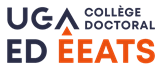 